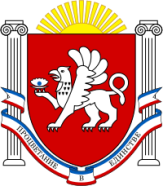 РЕСПУБЛИКА  КРЫМРАЗДОЛЬНЕНСКИЙ РАЙОНАДМИНИСТРАЦИЯ БЕРЕЗОВСКОГО СЕЛЬСКОГО ПОСЕЛЕНИЯПОСТАНОВЛЕНИЕ10.12.2019г                                     с. Березовка                              № 302 Об утверждении проекта  постановления«О внесении изменений в постановление № 319 от 26.10.2018г.«Об утверждении муниципальной программы«Благоустройство  Березовского сельского поселения на 2019-2021 годы»В соответствии с Федеральным законом от 06.10.2003г.№131-ФЗ»Об общих принципах организации местного самоуправления в Российской Федерации», Федеральный закон от 02.03.2007г. № 25-ФЗ «О муниципальной службе в Российской Федерации», Закон Республики Крым от 16.09.2014г. № 76-ЗРК «О муниципальной службе в Республике Крым», Уставом Березовского сельского поселения, Березовский сельский советПостановляю: 1.Одобрить проект постановления «О внесении изменений в постановление № 319 от 26.10.2018г. «Об утверждении муниципальной программы «Благоустройство  Березовского сельского поселения  на 2019-2021 годы» 2.Постановление опубликовать на сайте администрации Березовского сельского поселения Раздольненского района Республики Крым ( http://berezovkassovet.ru/ )  3. Направить  проект постановления «О внесении изменений в постановление  № 319 от 26.10.2018г. «Об утверждении муниципальной программы «Благоустройство  Березовского сельского поселения  на 2019-2021 годы» в контрольно-счетный орган Раздольненского района  на согласование и получения заключения. 4. Рассмотреть проект постановления «О внесении изменений в постановление № 319 от 26.10.2018года «Об утверждении муниципальной программы «Благоустройство  Березовского сельского поселения  на 2019-2021 годы» после получения заключения  контрольно-счетного органа  Раздольненского  района  на  предмет утверждения.Председатель Березовскогосельского совета- глава Администрации  Березовского сельского поселения                                        		А.Б.НазарпроектРЕСПУБЛИКА  КРЫМРАЗДОЛЬНЕНСКИЙ РАЙОНАДМИНИСТРАЦИЯ БЕРЕЗОВСКОГО СЕЛЬСКОГО ПОСЕЛЕНИЯПОСТАНОВЛЕНИЕ00.00.2019г                                            с. Березовка                              № «О внесении изменений в постановление № 319 от 26.10.2018г.«Об утверждении  муниципальной программы«Благоустройство»   Березовского сельского  поселения 2019-2021 годы»	В  соответствии  с  Федеральным  законом  от  06  октября  2003 года  №131-ФЗ  «Об  общих  принципах  организации  местного  самоуправления  в  Российской  Федерации», руководствуясь постановлением Администрации Березовского сельского поселения 27.02.2015г №13 «О порядке разработки, реализации и оценки эффективности муниципальных программ»,   Уставом муниципального образования Березовское  сельское поселение                                            Постановляю:1.Внести изменения в муниципальную долгосрочную целевую программу «Благоустройство» Березовского сельского поселения на 2019-2021 годы согласно приложению.2. Сектору по вопросам финансов и бухгалтерского учета при исполнении бюджета в 2019 году и плана на 2020-2021 годы предусматривать ассигнования на реализацию муниципальной программы «Благоустройство».3.Установить, что в ходе реализации муниципальной программы «Благоустройство» на 2019-2021 годы мероприятия и объемы их финансирования подлежат ежегодной корректировке с учетом возможностей средств бюджета Березовского сельского поселения.4. Контроль за выполнением настоящего постановления оставляю за  собой. Председатель Березовского сельского совета–глава администрации 							               А.Б.НазарПриложение №1к  постановлению Администрации Березовсого сельского поселения                                                                                        от                года  №    Муниципальная долгосрочная целевая программа«Благоустройство» Березовского сельского поселения на период 2019-2021 годыПаспорт муниципальной долгосрочной целевой программы«Благоустройство» Березовского сельского поселения на период 2019-2021 годыРаздел 1. СОДЕРЖАНИЕ ПРОБЛЕМЫ И ОБОСНОВАНИЕНЕОБХОДИМОСТИ ЕЕ РЕШЕНИЯ ПРОГРАММНЫМИ МЕТОДАМИПриродно-климатические условия Березовского сельского поселения, его географическое положение и рельеф создают относительно благоприятные предпосылки для проведения работ по благоустройству территорий, развитию инженерной инфраструктуры населенных пунктов. По-прежнему серьезную озабоченность вызывают освещение улиц поселения. В настоящее время уличное освещение составляет 50% от необходимого, для восстановления освещения требуется дополнительное  финансирование.Для решения данной проблемы требуется участие и взаимодействие органов местного самоуправления муниципального района с привлечением населения, предприятий и организаций, наличия финансирования с привлечением источников всех уровней, что обусловливает необходимость разработки и применения данной Программы.Для решения проблем по освещению населенных пунктов поселения необходимо использовать программно-целевой метод. Комплексное решение проблемы окажет положительный эффект на повышение уровня их комфортного проживания.Раздел 2. ОСНОВНЫЕ ЦЕЛИ И ЗАДАЧИ, СРОКИ И ЭТАПЫРЕАЛИЗАЦИИ, ЦЕЛЕВЫЕ ИНДИКАТОРЫ И ПОКАЗАТЕЛИ ПРОГРАММЫ2.1 Уличное освещениеСетью уличного освещения не достаточно оснащена вся территория поселения. Проблема заключается в восстановлении имеющегося освещения, его реконструкции и строительстве нового на улицах муниципального образования.2.2 Озеленение улиц с.Березовка, Ульяновка, Нива.Озеленить улицы сел сельского совета.  Данная Программа направлена на повышение уровня комплексного благоустройства территорий населенных пунктов Березовского сельского поселения:- восстановить и реконструкция уличное освещение, установкой светильников в населенных пунктах;- озеленение улиц2.3 Приведение мест захоронения в соответствии с требованиями действующего законодательства о похоронном деле, а также санитарных норм и правил2.4.Приобретение контейнеров для мусора и установка в с.Березовка, Нива, Ульяновка    - приобрести контейнеры для мусора и установить в с.Березовка,Нива,Ульяновка.Раздел 3. СИСТЕМА ПРОГРАММНЫХ МЕРОПРИЯТИЙ, РЕСУРСНОЕОБЕСПЕЧЕНИЕ, ПЕРЕЧЕНЬ МЕРОПРИЯТИЙ С РАЗБИВКОЙ ПО ГОДАМ,ИСТОЧНИКАМ ФИНАНСИРОВАНИЯ ПРОГРАММЫПрограмма рассчитана на 2019 - 2021 годы.Основой Программы является следующая система взаимоувязанных мероприятий, согласованных по ресурсам, исполнителям и срокам осуществления:3.1. Мероприятия по совершенствованию систем освещения Березовского сельского поселения.3.2 Мероприятия по озеленению улиц с.Березовка, Ульяновка, Нива.3.3 Мероприятия по приведению мест захоронения в соответствии с требованиями действующего законодательства о похоронном деле, а также санитарных норм и правил3.4 Мероприятия по приобретению и установке контейнеров для мусора в с.Березовка, Нива, Ульяновка.ОБЪЕМЫ ФИНАНСИРОВАНИЯ ПРОГРАММЫ ПО ГОДАМТаблица  12019 год2020 год2021 годРаздел 4. МЕХАНИЗМ РЕАЛИЗАЦИИ, ОРГАНИЗАЦИЯ УПРАВЛЕНИЯИ КОНТРОЛЬ ЗА ХОДОМ РЕАЛИЗАЦИИ ПРОГРАММЫУправление реализацией Программы осуществляет муниципальный заказчик Программы - Администрация Березовского сельского поселения Раздольненского района Республики КрымМуниципальный Заказчик Программы несет ответственность за реализацию Программы, уточняет сроки реализации мероприятий Программы и объемы их финансирования.Муниципальным Заказчиком Программы выполняются следующие основные задачи:- экономический анализ эффективности программных проектов и мероприятий Программы;- подготовка предложений по составлению плана инвестиционных и текущих расходов на очередной период;- корректировка плана реализации Программы по источникам и объемам финансирования и по перечню предлагаемых к реализации задач Программы по результатам принятия областного и местного бюджетов и уточнения возможных объемов финансирования из других источников;- мониторинг выполнения показателей Программы и сбора оперативной отчетной информации, подготовки и представления в установленном порядке отчетов о ходе реализации Программы.Контроль за реализацией Программы осуществляется Администрация Березовского сельского поселения Раздольненского района.Исполнитель Программы - Администрация Березовского сельского поселения Раздольненского района Республики Крым:- ежеквартально собирает информацию об исполнении каждого мероприятия Программы и общем объеме фактически произведенных расходов всего по мероприятиям Программы и, в том числе, по источникам финансирования;- осуществляет обобщение и подготовку информации о ходе реализации мероприятий Программы;Раздел 5. ОЦЕНКА ЭФФЕКТИВНОСТИ СОЦИАЛЬНО-ЭКОНОМИЧЕСКИХИ ЭКОЛОГИЧЕСКИХ ПОСЛЕДСТВИЙ ОТ РЕАЛИЗАЦИИ ПРОГРАММЫПрогнозируемые конечные результаты реализации Программы предусматривают повышение уровня благоустройства населенных пунктов поселения.В результате реализации программы ожидается создание условий, обеспечивающих комфортные условия для работы и отдыха населения на территории муниципального образования Администрация Березовского сельского поселения.Будет скоординирована деятельность предприятий, обеспечивающих благоустройство населенных пунктов и предприятий, имеющих на балансе инженерные сети, что позволит исключить случаи раскопки инженерных сетей на вновь отремонтированных объектах благоустройства и восстановление благоустройства после проведения земляных работ.Эффективность программы оценивается по следующим показателям:- процент соответствия объектов внешнего благоустройства ( наружного освещения) ГОСТу;- процент привлечения населения  муниципального образования  к работам по благоустройству;- процент привлечения предприятий и организаций поселения к работам по благоустройству;- уровень взаимодействия предприятий, обеспечивающих благоустройство поселения и предприятий – владельцев инженерных сетей;- уровень благоустроенности муниципального образования (обеспеченность поселения  сетями наружного освещения).В результате реализации  Программы ожидается:- улучшение экологической обстановки и создание среды, комфортной для проживания жителей поселения;Наименование ПрограммыМуниципальная долгосрочная целевая программа " «Благоустройство» Березовского сельского поселения на период 2019-2021 годы" (далее - Программа)Основание для разработки программыГражданский кодекс Российской Федерации, Бюджетный кодекс Российской Федерации, Федеральный закон от 06.10.2003 N 131-ФЗ «Об общих принципах организации местного самоуправления в Российской Федерации». Муниципальный  заказчик ПрограммыАдминистрация Березовского сельского поселения Раздольненского района Республики КрымРазработчик ПрограммыАдминистрация Березовского сельского поселения Раздольненского района Республики КрымИсполнители 
мероприятий 
Программы:
Администрация Березовского сельского поселения Раздольненского района Республики Крым,
 Раздольненское РОЭ ГУП РКОсновные цели Программы- активизации работ по благоустройству территории поселения в границах населенных пунктов, строительству и реконструкции систем наружного освещения улиц населенных пунктов; приобретение остановочного павильона  с.Березовка, приобретение контейнеров для мусора, озеленение улиц с.Березовка, Ульяновка, Нива, приведение мест  захоронения в соответствии с требованиями действующего законодательства о похоронном деле, а также санитарных норм и правилОсновные задачи Программы- организация взаимодействия между предприятиями, организациями и учреждениями при решении вопросов благоустройства территории поселения.- составление договора на оплату за э/энергию за уличное освещение- восстановить и реконструкция уличное освещение, установкой светильников в населенных пунктах;- составление договоров на покупку  контейнеров для мусора и установка в с.Березовка, Нива, Ульяновка-составление договоров на покупку зеленых насаждений- составление договоров на благоустройство территории кладбища с.Ульяновка, с.Нива и  с.Ново-НиколаевкаСроки реализации Программы2019 – 2021 годыОбъемы и источники финансирования Программыобщий объем финансирования Программы составляет: в 2019 – 2021 годах –1356,53980 тыс.рублей,  в том числе:2019 год- 719,96560 тыс.руб2020 год- 312,74970 тыс.руб2021 год- 323,82450 тыс.рубсредства местного бюджета – 872,60120 тыс. рублей;средства за счет иных межбюдетных трансфертов бюджетам сельских поселений на реализацию мероприятий по приведению мест захоронения в соответствии с требованиями действующего законодательства о похоронном деле, а также санитарных норм и правил  - 483,93860 тыс.руб Ожидаемые конечные результаты реализации Программы- единое управление комплексным благоустройством муниципального образования.- привитие жителям муниципального образования любви и уважения к своему поселку, к соблюдению бережного отношения к освещению улиц Березовского сельского поселения- улучшение и создание среды, комфортной для проживания жителей поселения;- увеличение освещенных улиц поселения; -  благоустроенность населенных пунктов поселения;- озеленение улиц- приведение мест захоронения в соответствии с требованиями действующего законодательства о похоронном деле, а также санитарных норм и правил-приобретение контейнеров для мусора и установка в с.Березовка, Нива, Ульяновка№Наименование направлений    
использования средств программыСредства инвесторовРайонный бюджетБюджет поселенияитого1Уличное освещение электроэнергия40,0040,002Приобретение остановочного павильона65,065,03Приобретение контейнеров для мусора18,01018,0104Приведение мест захоронения в соответствии с требованиями действующего законодательства о похоронном деле, а также санитарных норм и правил483,938605Приобретение контейнеров для мусора и  установка в с.Березовка, Нива, Ульяновка113,017113,017483,93860236,027719,96560№Наименование направлений    
использования средств программыСредства инвесторовРайонный бюджетБюджет поселенияитого1Уличное освещение электроэнергия15,0015,002Озеленение сел297,74970297,74970312,74970312,74970№Наименование направлений    
использования средств программыСредства инвесторовРайонный бюджетБюджет поселенияитого1Уличное освещение электроэнергия15,0015,002Озеленение сел308,82450308,82450323,82450323,82450